ПРОФИЛАКТИКА ПРОФЕССИОНАЛЬНОГО ВЫГОРАНИЯ ПАМЯТКА Что такое профессиональное выгорание?Профессиональное выгорание - это болезненное состояние, которое развивается на фоне хронического стресса, ведущее к истощению эмоционально-энергических и личностных ресурсов работающего человека. Выгорание появляется постепенно из-за постоянного накапливания отрицательных эмоций без какой-либо «разрядки». Все мы на работе вынуждены сдерживать свои отрицательные эмоции, и если нет возможности где-то их выпустить, рано или поздно они нас «разорвут». Одним из таких видов «взрыва» и является профессиональное выгорание.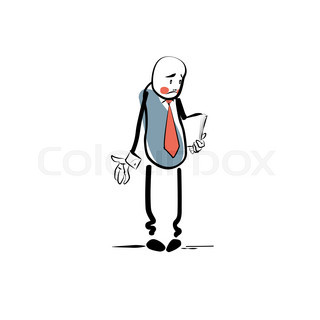 Признаки выгорания: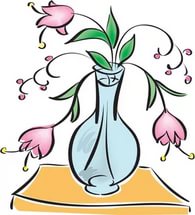 нервное истощение;утрата какой-либо мотивации;снижение концентрации внимания;апатия.Что делать для профилактики профессионального выгорания? 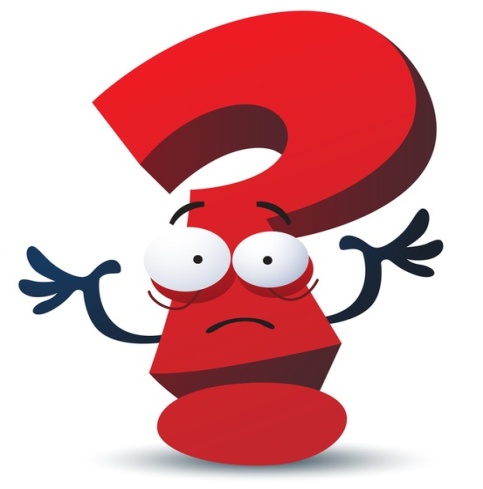 Если вы чувствуете, что ваше состояние находится в критической фазе, выполняйте следующие рекомендации психологов:1) Переключайтесь. Ваша жизнь состоит не только из работы, у вас есть семья, друзья, любимое хобби. Встречи с родными и близкими, а также занятия, дарящие положительные эмоции, — самые лучшие способы психотерапии.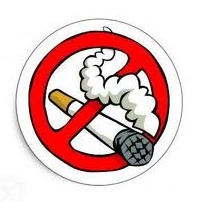 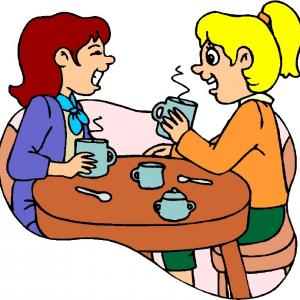 2) Займитесь спортом и откажитесь                          от вредных  привычек.3) Если есть возможность отказаться от работы в выходной – откажитесь.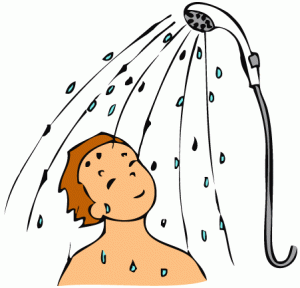 4) После рабочего дня, придя домой, отправляйтесь в душ и представьте, что смываете с себя все негативные эмоции – такой психологический прием очень помогает «разрядиться».5) Проще относитесь к проблемам, вы не можете быть лучше везде и во всем – это вполне нормально.6) Используйте приятные приемы повышения работоспособности: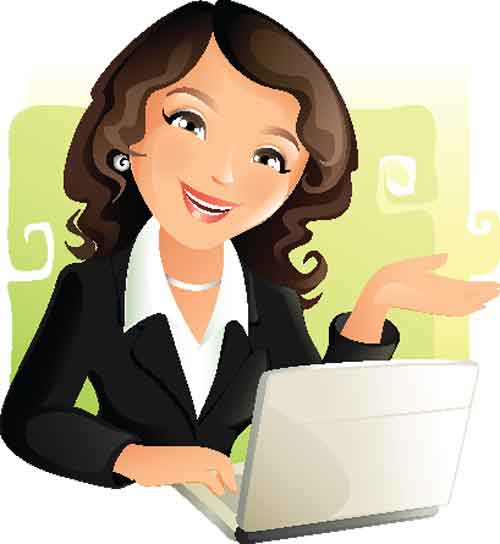 Разместите на рабочем столе фото родных или просто картинку, изображающую место, которое вам нравится;Старайтесь в течение дня пару раз выходить на свежий воздух;Используйте запах цитрусовых – ароматическое саше или пара капель эфирного масла на запястья будут полезны и для хорошего настроения, и для здоровья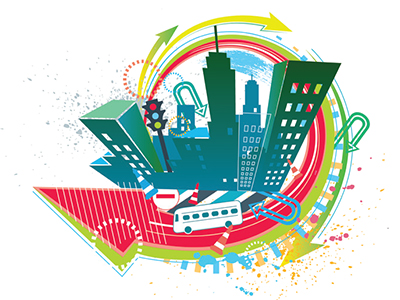 7) Не забывайте про отпуск. Тайм-ауты в работе нужны обязательно.8) Стройте планы на будущее, не отрывайтесь от других сфер жизни.9) Развивайтесь и самосовершенствуйтесь, обменивайтесь опытом с коллегами.Также профессиональное выгорание на работе, можно прекратить такими способами: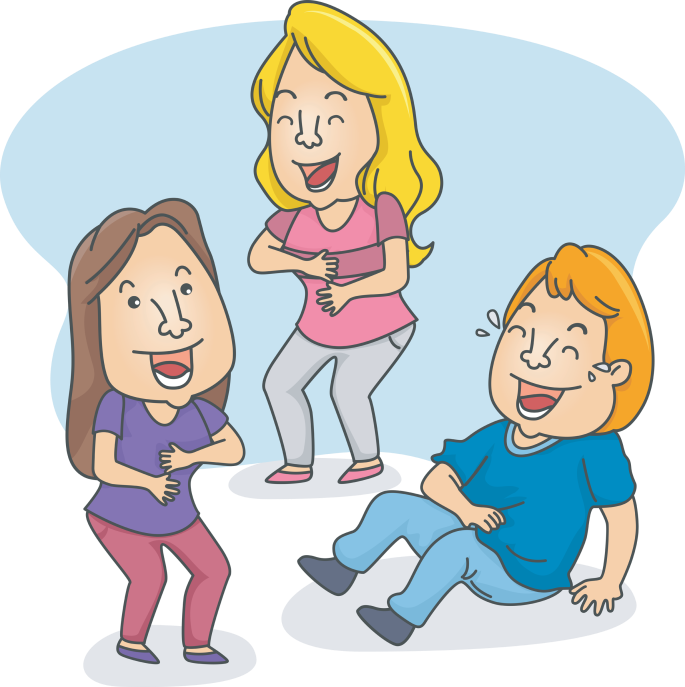 Переводите конфликтные ситуации в шутки, больше улыбайтесь;В каждом проблемном вопросе можно найти положительные моменты, акцентируйте на них свое внимание;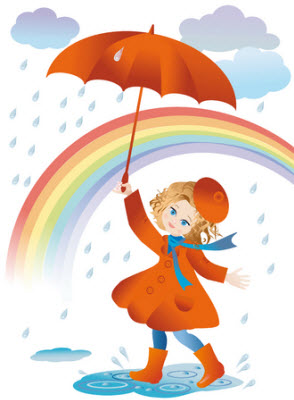 Всегда помните, что физическая разминка нужна не только вашему телу, но и мозгу, улучшается кровяное обращение, вы будете лучше себя чувствовать, делайте паузы для зарядки на работе;Больше гуляйте, свежий воздух, и отдых на природе положительно влияют на все процессы в организме человека;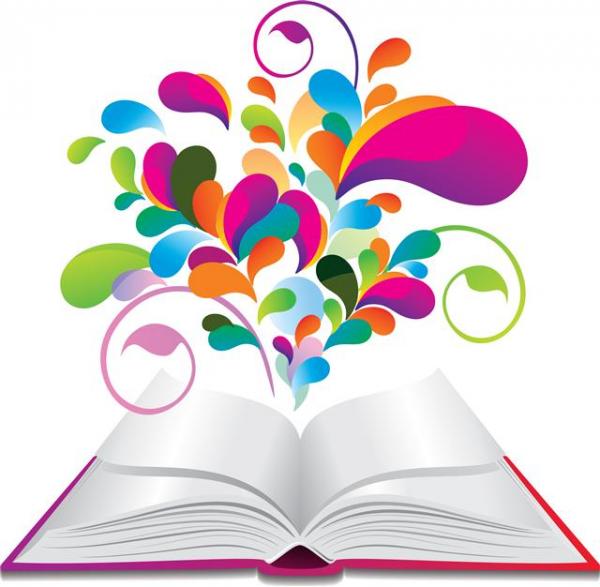 Можно посвятить свободное время удивительному погружению в мир книг и иллюзий, тогда вы точно отдохнете от работы.Разработала психолог Горловской ОШ I-II ст.№48 Карч Н.А.